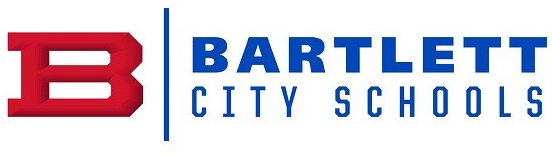 7th Grade Go Math Pacing GuideFIRST QUARTERFIRST QUARTERFIRST QUARTERFIRST QUARTERUNIT & Go Math LessonsPACING% of TNReadyTOPICSRational Numbers4 weeks13 – 20 %**Major work of the gradeOrder of operations, operations on fractions and decimals, properties, integers, operations on integers, additive inverse, fraction to decimal, contextual problems involving the four operationsAlgebraic Expressions and Equations5 weeks 29 – 36 %**Major work of the gradeUsing the Distributive Property to simplify algebraic expressions. Rewrite expressions to understand all parts of contextual problemsSECOND QUARTERSECOND QUARTERSECOND QUARTERSECOND QUARTERUNIT & Go Math LessonsPACING% of TNReadyTOPICSMulti-step Equations5 weeks29 – 36%(with Expressions and Equations)**Major work of the gradeSolving multi-step equations with rational numbers. Convert between fractions, decimals and equations in order to solve contextual problems. Solving inequalities, including a negative coefficient and graphing on a number line.Ratios and Proportions4 weeks       11 – 18%**Major work of the gradeComputing rates and unit rates with like and unlike units. Determining whether two rations are proportional. Solving for proportions, including percent proportions.THIRD QUARTERTHIRD QUARTERTHIRD QUARTERTHIRD QUARTERUNIT & Go Math LessonsPACING% of TNReadyTOPICSGeometry4 ½ weeks24 – 31%(along with statistics and probability)Using scales and scale models to find the actual length of an item. Classifying triangles and quadrilaterals. Understanding parts of a circle and the formula for area of a circle. Know how to solve problems with supplementary, complementary and vertical angles. Solve real world problems involving area, surface area and volume of three dimensional objects.Statistics4 ½ weeks24 – 31%(along with geometry and probability)Understand populations and random samples, and how to use data from those random samples. Identify measurements of central tendency and measures of variation, including upper and lower quartiles, inter quartile range and minimum and maximum.FOURTH QUARTERFOURTH QUARTERFOURTH QUARTERFOURTH QUARTERUNIT & Go Math LessonsPACING% of TNReadyTOPICSProbability3 weeks24 – 31%(along with geometry and  statistics)Theoretical probability, experimental probability, likely or unlikely, comparison of theoretical and experimental, number of possible outcomes, compound probability, sample space, tree diagrams, organized list, frequencies for compound eventsTNReady Part II Preparation3 weeks Proportional relationships, rational numbers, equations and inequalities, geometrical figures, sampling, and probabilityAfter TNReady Remainder of the school year8th grade readiness skills (suggestions: equations with variables on both sides, Pythagorean Theorem, Real number system, d=rt)